April 25, 2018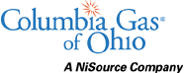 Public Utilities Commission of ATTN:  Barcy McNealDirector of AdministrationDocketing Division - 11th FloorRe: 	Case Number 89-8003-GA-TRF	Case Number 17-2374-GA-RDRDear Ms. McNeal:In compliance with the Public Utilities Commission of Ohio's rules governing Tariff Filing Procedures in Case Number 89-500-AU-TRF, Columbia Gas of Ohio, Inc. (Columbia) has enclosed for filing a copy in the above referenced dockets the following tariff sheets:Very truly yours,/s/ Larry W. MartinLarry W. MartinDirectorRegulatory PolicyEnclosuresSection No.             Sheet No.Page No.           Description                         Description              Two-Hundred and Sixty-Ninth Revised Sheet No. 1aIndexTwo Hundred and Ninth Revised Sheet No. 1bIndexVFifteenth Revised Sheet No. 27Rider IRP-Infrastructure Replacement Program RiderRider IRP-Infrastructure Replacement Program RiderVThirteenth Revised Sheet No. 28Demand Side Management RiderDemand Side Management RiderVITenth Revised Sheet No. 72Rider IRP-Infrastructure Replacement Program RiderRider IRP-Infrastructure Replacement Program RiderVINinth Revised Sheet No. 73Demand Side Management RiderDemand Side Management RiderVIIFourteenth Revised Sheet No. 292Rider IRP-Infrastructure Replacement Program RiderRider IRP-Infrastructure Replacement Program RiderVIIThirteenth Revised Sheet No. 293Demand Side ManagementDemand Side Management